 АДМИНИСТРАЦИЯ 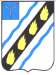 СОВЕТСКОГО МУНИЦИПАЛЬНОГО РАЙОНА  САРАТОВСКОЙ ОБЛАСТИ ПО С Т А Н О В Л Е Н И Е  от 07.12.2015г. № 931 р.п. Степное  резервировании рабочих мест на предприятиях и в организациях, расположенных на территории Советского муниципального района, для граждан отбывающих наказание в виде обязательных  работ в 2016 году Руководствуясь ст.49 УК РФ, Федеральным законом от 8.12.2003 № 161  ФЗ «О приведении Уголовно-процессуального кодекса Российской Федерации и других  законодательных  актов  в  соответствии  с  Федеральным  законом  «О внесении изменений и дополнений в Уголовный кодекс Российской Федерации» (с изменениями и дополнениями), Федеральным законом РФ от 6.10.2003  № 131- ФЗ «Об общих принципах организации местного самоуправления в Российской Федерации»,  руководствуясь    Уставом  Советского    муниципального  района, администрация Советского муниципального района  ПОСТАНОВЛЯЕТ:   Утвердить  перечень  предприятий  и  организаций,  расположенных  на территории  Советского  муниципального  района,  оказывающих  содействие занятости граждан, осужденных  по приговору суда к отбыванию обязательных  работ  без  лишения  свободы,  по  месту  жительства  осужденного  в  2016  г. (прилагается).   Рекомендовать  руководителям  предприятий и организаций,  указанных  в приложение,  осуществлять  прием  на  резервируемые  рабочие  места  только  по направлению  филиала  по  Советскому  району  ФКУ  УИИ  УФСИН  России  по Саратовской области.   Считать  утратившим  силу  постановление      администрации  Советского муниципального района от 29.12.2014  № 1263 «О резервировании рабочих мест на предприятиях и в организациях, расположенных на территории Советского муниципального  района,  для  граждан  отбывающих  наказание  в  виде обязательных работ». Глава  администрации   Советского муниципального  района	                                                              	     С.В.Пименов Медведева М.В.  53771  Приложение к постановлению администрации Советского муниципального района от__________  № _______ Перечень предприятий и организаций Советского муниципального района, оказывающих содействие занятости граждан, осужденных  по приговору суда  отбыванию обязательных  работ№ Наименование предприятий, организации Число п/п   МКУ «АХО органов местного самоуправления Советского муниципального района»  (по согласованию)   Администрация Советского МО (по согласованию)   Администрация Пушкинского МО (по согласованию)   Администрация Розовского МО (по согласованию)   Администрация Золотостепского МО (по согласованию)   Администрация Культурского МО (по согласованию)   Администрация Мечетненского МО (по согласованию)   Администрация Любимовского  МО (по согласованию)   Администрация Наливнянского МО (по согласованию)   МО МВД РФ «Советский»   ГУЗ СО «Советская РБ» Верно: вакантных мест 6 3 4 3 3 3 3 3 3 2 2 руководитель аппарата                                                                             О.Л. Дябина	 